Sign 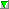 Autor Název ČástRok Delargy, James552020MBešťáková, EvaBára a Flíček mají prázdniny2017Javořická, Vlasta, 1890-1979Bílá laň2017Clark, Mary Higgins, 1929-Celá v bílém2016Patterson, James, 1947-Citlivé místo2017MFrank, Anne, 1929-1945Deník Anny Frankové2019M 56Dinosauři2019Kleypas, Lisa, 1964-Dívka s hnědýma očima2015Patterson, James, 1947-Druhé líbánky2016M 94Carracedo, EricaHistorie pro školáky.2019Driscoll, TeresaChladná jako led2019Bloom, PenelopeJeho banán2020Deaver, Jeffery, 1950-Kamenná opice2016Horst, Jorn Lier, 1970-Katharinina šifra2020MHunter, ErinKočičí válečníci - Nové proroctví.1.2020MPospíšilová, Zuzana, 1975-Malované křížovky a osmisměrky pro prvňáky a druháky2016MSabbag, Britta, 1978-Malý mýval Nemyjsa2020Váňová, Magda, 1954-Mlsná huba2020MPospíšilová, Zuzana, 1975-Mokré pohádky2013MMetzger, WolfgangMůj prima den na letišti2019Goffa, Martin, 1973-Muž z chatrče2020Minier, Bernard, 1960-Na okraji propasti2020Dempsey, Eoin, 1977-Najdi Rebeccu2020Patterson, James, 1947-Nerozlučný pár2017Jakoubková, Alena, 1958-Odříkaného manžela největší krajíc2020Smith, Wilbur A., 1933-Orel v oblacích4.2007Howell, Hannah, 1950-Pán z Vysočiny2015Patterson, James, 1947-Patnáctý skandál2017Patterson, James, 1947-Podezřelý č. 12016Deaver, Jeffery, 1950-Poslední hodina2017Smith, Wilbur A., 1933-Predátor2017Kershaw, AlexPrvní vlna2020MPospíšilová, ZuzanaPříhody veselých prvňáčků2019Patterson, James, 1947-Přímý zásah2016Beran, Ladislav, 1945-Rendez-vous s vrahem2017Riley, LucindaSestra s perlou.4.2019McKinley, Tamara, 1948-Slibuji ti, Annabelle2016Courtenay, ChristinaŠarlatové kimono2017Smith, Wilbur A., 1933-Šelma2011MCoats, Lucy, 1961-Šelmy z Olympu.1.2019MCoats, Lucy, 1961-Šelmy z Olympu.2.2019Jirounek, PetrŠestý smysl Dáši Koulové2017Roberts, Nora, 1950-Tajuplná žena2016Legardinier, Gilles, 1965-Tentokrát to vyjde!2015Scott, Amanda, 1944-Únos šlechtičny2018Moravcová, Jana, 1937-Vražda v lázních Luhačovicích, aneb, Vrah nemá rád Vincentku2017Tomášková, PetraVražda za zásluhy2015Hein, MirjaVyprahlá země2017Lorentz, Iny, 1949-Vzpurná2020M 62French, JessZachraňme planetu2020M 59Zvířata2019